О внесении изменений в постановление Администрации муниципального образования «Майминский район» от 30 марта 2022 года № 41В соответствии с Федеральным законом от 27 июля 2010 года № 210-ФЗ «Об организации предоставления государственных и муниципальных услуг», постановляю:Внести в постановление Администрации муниципального образования «Майминский район» от 30 марта 2022 года № 41 «Об утверждении Административного регламента предоставления муниципальной услуги «Выдача решения о согласовании архитектурно-градостроительного облика объекта капитального строительства» следующие изменения:а) пункт 8 подраздела 2.4 раздела 2 изложить в следующей редакции:«8. Срок выдачи согласования архитектурно-градостроительного облика объекта капитального строительства не может превышать десять рабочих дней»;б) пункт 13 подраздела 2.8 раздела 2 изложить в следующей редакции:«13. Основанием для отказа в согласовании архитектурно-градостроительного облика объекта капитального строительства является несоответствие архитектурных решений объекта капитального строительства, определяющих его архитектурно-градостроительный облик и содержащихся в проектной документации либо в задании застройщика или технического заказчика на проектирование объекта капитального строительства, требованиям к архитектурно-градостроительному облику объекта капитального строительства, указанным в градостроительном регламенте»;б) подраздел 3.1 раздела 3 дополнить следующей информацией:«27.2. Согласование архитектурно-градостроительного облика объекта капитального строительства не требуется в отношении:объектов капитального строительства, расположенных на земельных участках, действие градостроительного регламента на которые не распространяется;объектов, для строительства или реконструкции которых не требуется получение разрешения на строительство;объектов, расположенных на земельных участках, находящихся в пользовании учреждений, исполняющих наказание;объектов обороны и безопасности, объектов Вооруженных Сил Российской Федерации, других войск, воинских формирований и органов, осуществляющих функции в области обороны страны и безопасности государства;иных объектов, определенных Правительством Российской Федерации, нормативными правовыми актами органов государственной власти субъектов Российской Федерации».Автономному учреждению редакция газеты «Сельчанка в Майминском районе» опубликовать настоящее Постановление в сетевом издании газеты «Сельчанка в Майминском районе».Муниципальному казенному учреждению «Управление по обеспечению деятельности Администрации муниципального образования «Майминский район» опубликовать настоящее Постановление на официальном сайте Майминского района» в информационно - телекоммуникационной сети «Интернет».Контроль за исполнением настоящего Постановления возложить на                                       Первого заместителя Главы Администрации муниципального образования «Майминский район» Т.В. Фефелову.Глава Администрациимуниципального образования«Майминский район»                                                                      П.В. ГромовРеспублика АлтайАдминистрациямуниципального образования«Майминский район»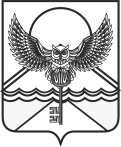 Алтай Республика«Майма аймак» деп муниципалтÖзÖлмÖнинг администрациязыПОСТАНОВЛЕНИЕJÖПот «____» ________________ 2023 года № _____с. Маймаот «____» ________________ 2023 года № _____с. Маймаот «____» ________________ 2023 года № _____с. Майма